 College of Applied Sciences „Lavoslav Ružička“ in Vukovar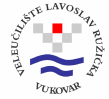 Vukovar, Date:INVITATION LETTERERASMUS+ STAFF MOBILITY - TEACHINGDear Sirs/Madams,The College of Applied Sciences „Lavoslav Ružička“ in Vukovar, ………. (Inviting department from VEVU) is pleased to invite the Mr/Ms/Mrs…………. (first and last name) from (full name of business entity) to perform teaching assignment at College of Applied Sciences „Lavoslav Ružička“ in Vukovar, for .................... day/s from ……………………..... to ............................... within the framework of Erasmus+ programme KA103 – Individual Staff Mobility. Yours faithfully,Department ECTS Coordinator .........................................................(Signature)